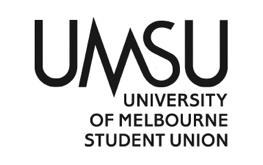   University of Melbourne Student UnionMeeting of the BurnleyMinutes12 August 2023Meeting 12(23)Location: BurnleyPassword: Meeting opened at 4pmProcedural MattersElection of ChairMotion 1: That Claire be elected as ChairMover:	 	Rhys				Seconded: KatherineFAILEDAcknowledgement of Indigenous CustodiansSo acknowledged.AttendanceApologiesProxiesMembershipAdoption of Agenda	Motion 2: To adopt the Agenda as presented.Mover:	 Rhys				Seconded: KatherineCARRIEDConfirmation of Previous Minutes			2.1 Minutes #(23)	Motion 3: To accept the previous minutes as a true and accurate record of meeting #(23). Mover: Rhys					Seconded: KatherineCARRIEDConflicts of Interest DeclarationMatters Arising from the MinutesCorrespondence Office Bearer ReportsMotion 4: To accept the Office Bearer Reports Mover: Rhys					Seconded:KatherineCARRIEDOther ReportsOperational Business (Motions on Notice)General Business (Motions on Notice) Next MeetingClose	Meeting closed at (time).